一汽解放汽车有限公司卡车厂土壤及地下水自行监测方案一、重点区域识别与划分根据卡车厂实际和厂区平面布置图，卡车厂厂区重点区域如下：重点区域一：规划J7总装车间、库房、MV3焊装、厚板冲压厂房、薄板冲压厂房。重点区域二：驾驶室涂装车间、焊装车间、老总装厂房。重点区域三：内饰车间、新总装车间、油库、总装喷蜡线。重点区域四：车架车间、横梁冲压、非金属涂装车间、辊压厂房。土壤监测监测点位布设在厂区外布设1个背景监测点位，厂区内重点区域一布设2个监测点位、重点区域二布设2个监测点位、重点区域三布设2个监测点位、重点区域四布设2个监测点位。共计9个监测点位。每个监测点位在2个土壤深度采集土壤样品，共计18个样品。监测因子①常规因子砷、镉、铬（六价）、铜、铅、汞、镍、四氯化碳、氯仿、氯甲烷、1,1-二氯乙烷、1,2-二氯乙烷、1,1二氯乙烯、顺-1,2-二氯乙烯、反-1,2-二氯乙烯、二氯甲烷、1,2-二氯丙烷、1,1,1,2-四氯乙烷、1,1,2,2-四氯乙烷、四氯乙烷、1,1,1-三氯乙烷、1,1,2-三氯乙烷、三氯乙烷、1,2,3-三氯丙烷、氯乙烯、苯、氯苯、1,2-二氯苯、1,4-二氯苯、乙苯、苯乙烯、甲苯、间二甲苯＋对二甲苯、邻二甲苯、硝基苯、苯胺、2-氯酚、苯并[a]蒽、苯并[a]芘、苯并[b]荧蒽、苯并[k]荧蒽、䓛、二苯并[a，h]蒽、茚并[1,2,3-cd]芘、萘。共计45项。②特征因子石油烃、镉、铅、铬、铜、锌、镍、汞、砷、锰、钴、硒、钒、锑、铊、铍、钼、土壤PH，共计18项。综上，土壤监测共计18个样品，63项监测因子（重复项以特征检测因子为主）。采样深度每个采样点位在土壤层0.5m和1.0m处各取一个采样点。地下水监测（一）监测点位布设在厂区外布设1个背景监测井，厂区内重点区域一布设1个监测井、重点区域二布设1个监测井、重点区域三布设1个监测井、重点区域四布设1个监测井，共计5个监测井。共计5个样品。（二）监测因子①常规因子pH、总硬度、溶解性总固体、硫酸盐、氯化物、铁、锰、铜、锌、铝、挥发性酚类、耗氧量、硫化物、亚硝酸盐、硝酸盐、氟化物、汞、砷、硒、镉、铬、铅，共计22项。②特征因子石油烃、镉、铅、铬、铜、锌、镍、汞、砷、锰、钴、硒、钒、锑、铊、铍、钼、土壤pH，共计18项。综上，地下水监测共计5个样品，40项监测因子（重复项以特征检测因子为主）。（三）采样深度采样深度为在地下水位0.5米以下。（四）检测项目明细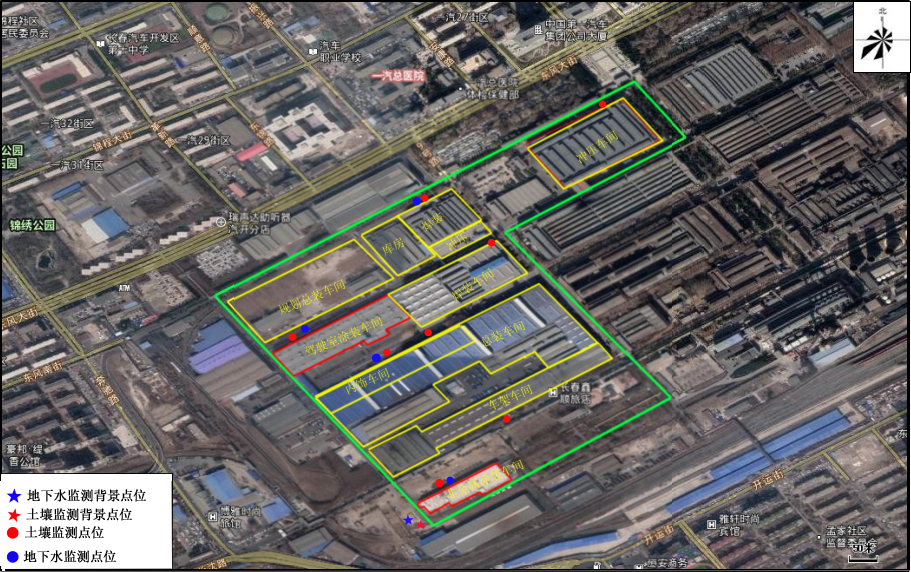 一汽解放汽车有限公司卡车厂土壤及地下水委托监测项目明细一汽解放汽车有限公司卡车厂土壤及地下水委托监测项目明细一汽解放汽车有限公司卡车厂土壤及地下水委托监测项目明细一汽解放汽车有限公司卡车厂土壤及地下水委托监测项目明细一汽解放汽车有限公司卡车厂土壤及地下水委托监测项目明细一汽解放汽车有限公司卡车厂土壤及地下水委托监测项目明细一汽解放汽车有限公司卡车厂土壤及地下水委托监测项目明细一汽解放汽车有限公司卡车厂土壤及地下水委托监测项目明细序号序号序号检测项目检测频次检测频次点位样品个数序号序号序号检测项目天次个个一土壤重金属和无机物砷111818一土壤重金属和无机物镉111818一土壤重金属和无机物铬111818一土壤重金属和无机物铜111818一土壤重金属和无机物铅111818一土壤重金属和无机物汞111818一土壤重金属和无机物镍111818二土壤特
征
因
子石油烃111818二土壤特
征
因
子锌111818二土壤特
征
因
子锰111818二土壤特
征
因
子钴111818二土壤特
征
因
子硒111818二土壤特
征
因
子钒111818二土壤特
征
因
子锑111818二土壤特
征
因
子铊111818二土壤特
征
因
子铍111818二土壤特
征
因
子钼111818二土壤特
征
因
子土壤PH111818三土壤挥发性有机物四氯化碳111818三土壤挥发性有机物氯仿111818三土壤挥发性有机物氯甲烷111818三土壤挥发性有机物1，1-二氯乙烷111818三土壤挥发性有机物1，2-二氯乙烷111818三土壤挥发性有机物1，1-二氯乙烯111818三土壤挥发性有机物顺-1，2-二氯乙烯111818三土壤挥发性有机物反-1，2-二氯乙烯111818三土壤挥发性有机物二氯甲烷111818三土壤挥发性有机物1，2-二氯炳烷111818三土壤挥发性有机物1，1，1，2-四氯乙烷111818三土壤挥发性有机物1，1，2，2-四氯乙烷111818三土壤挥发性有机物四氯乙烯111818三土壤挥发性有机物1，1，1-三氯乙烷111818三土壤挥发性有机物1，1，2-三氯乙烷111818三土壤挥发性有机物三氯乙烯111818三土壤挥发性有机物1，2，3-三氯丙烷111818三土壤挥发性有机物氯乙烯111818三土壤挥发性有机物苯111818三土壤挥发性有机物氯苯111818三土壤挥发性有机物1，2-二氯苯111818三土壤挥发性有机物1，4-二氯苯111818三土壤挥发性有机物乙苯111818三土壤挥发性有机物苯乙烯111818三土壤挥发性有机物甲苯111818三土壤挥发性有机物间二甲苯+对二甲苯111818三土壤挥发性有机物邻二甲苯111818四土壤半挥发性有机物硝基苯111818四土壤半挥发性有机物苯胺111818四土壤半挥发性有机物2-氯酚111818四土壤半挥发性有机物苯并[a]蒽111818四土壤半挥发性有机物苯并[a]芘111818四土壤半挥发性有机物苯并[b]荧蒽111818四土壤半挥发性有机物苯并[k]荧蒽111818四土壤半挥发性有机物萘111818四土壤半挥发性有机物二苯并[a，h]芘111818四土壤半挥发性有机物茚井[1，2，3-cd]芘111818四土壤半挥发性有机物䓛111818五地下水地下水pH1155五地下水地下水总硬度1155五地下水地下水溶解性总固体1155五地下水地下水硫酸盐1155五地下水地下水氯化物1155五地下水地下水铁1155五地下水地下水锰1155五地下水地下水铜1155五地下水地下水锌1155五地下水地下水铝1155五地下水地下水挥发性酚类1155五地下水地下水耗氧量1155五地下水地下水硫化物1155五地下水地下水亚硝酸盐1155五地下水地下水硝酸盐1155五地下水地下水氟化物1155五地下水地下水汞1155五地下水地下水砷1155五地下水地下水硒1155五地下水地下水镉1155五地下水地下水铬1155五地下水地下水铅1155五地下水地下水石油烃1155五地下水地下水镍1155五地下水地下水钴1155五地下水地下水钒1155五地下水地下水锑1155五地下水地下水铊1155五地下水地下水铍1155五地下水地下水钼1155六设置地下水监测井设置地下水监测井5个